Programa Nacional de InglésRequisitosLa siguiente tabla muestra los criterios y rubros del gasto de los apoyos financieros otorgados por la AEL.OPERACIÓNProceso (Anexo 9 Diagrama de flujo)ANEXO 9DIAGRAMA DE FLUJO_________________________________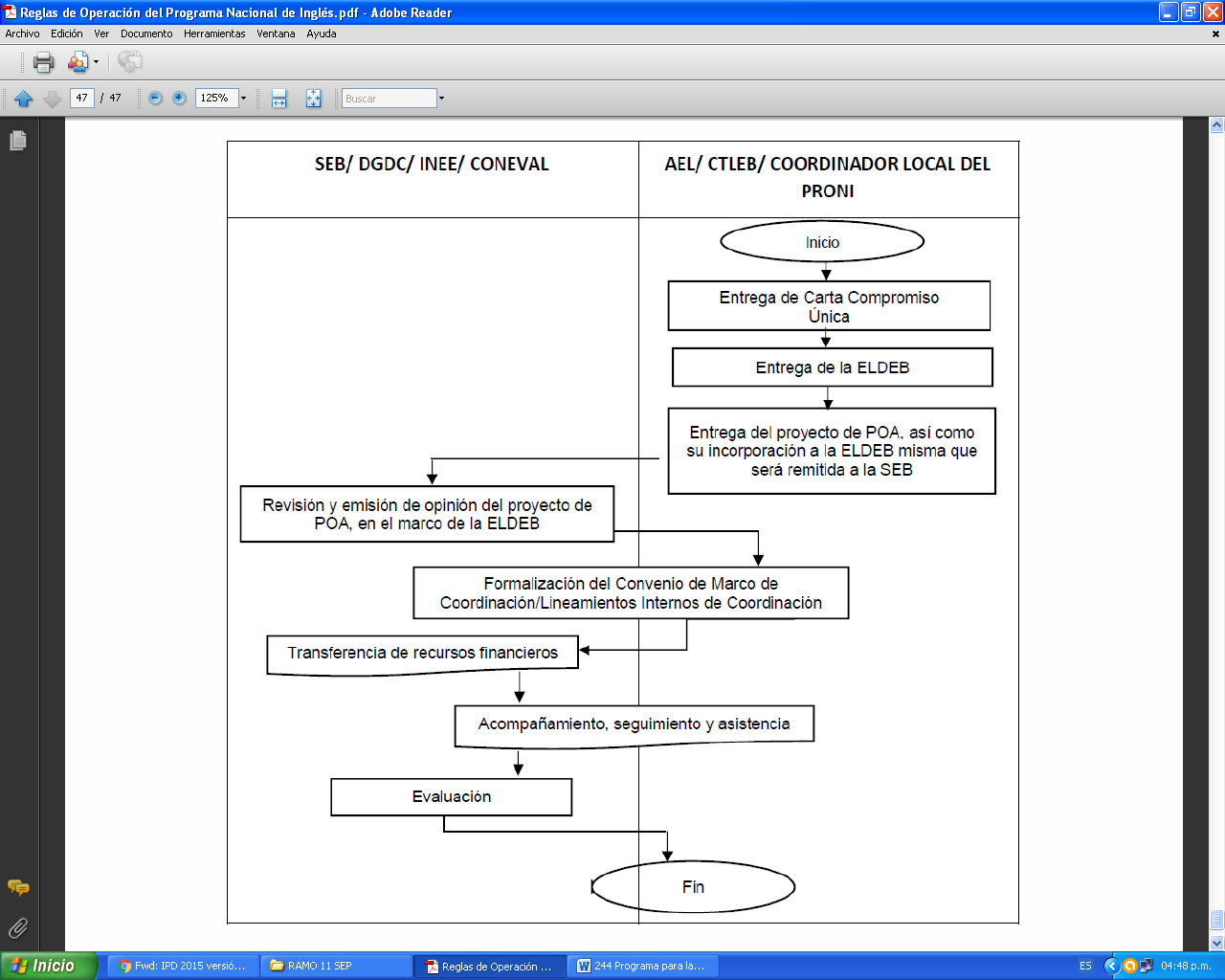 OBJETIVO: Contribuir a asegurar la calidad de los aprendizajes en la educación básica y la formación integral de todos los grupos de la población mediante el fortalecimiento de los procesos de enseñanza y aprendizaje del inglés como una segunda lengua en las escuelas públicas de educación básica, a través del establecimiento de condiciones técnicas y pedagógicas.OBJETIVO: Contribuir a asegurar la calidad de los aprendizajes en la educación básica y la formación integral de todos los grupos de la población mediante el fortalecimiento de los procesos de enseñanza y aprendizaje del inglés como una segunda lengua en las escuelas públicas de educación básica, a través del establecimiento de condiciones técnicas y pedagógicas.OBJETIVO: Contribuir a asegurar la calidad de los aprendizajes en la educación básica y la formación integral de todos los grupos de la población mediante el fortalecimiento de los procesos de enseñanza y aprendizaje del inglés como una segunda lengua en las escuelas públicas de educación básica, a través del establecimiento de condiciones técnicas y pedagógicas.OBJETIVO: Contribuir a asegurar la calidad de los aprendizajes en la educación básica y la formación integral de todos los grupos de la población mediante el fortalecimiento de los procesos de enseñanza y aprendizaje del inglés como una segunda lengua en las escuelas públicas de educación básica, a través del establecimiento de condiciones técnicas y pedagógicas.COBERTURASECTORREQUIERE APORTACIÓNAPOYOS FINANCIEROSNacionalEducaciónNoLos recursos para la operación e implementación del PRONI corresponden al presupuesto autorizado para el ejercicio fiscal 2016; transfiriendo un 97% a las Entidades Federativas y hasta un 3% para gastos de operación central, lo anterior sujetándose a las medidas de responsabilidad fiscal y austeridad emitidos por la SHCP y la SFP.BENEFICIARIOSPOBLACIÓN OBJETIVOPOBLACIÓN OBJETIVOAPOYOS TÉCNICOSSon las Entidades Federativas que decidan participar voluntariamente y que, a través de sus AEL, focalicen a las escuelas públicas de preescolar, primarias regulares y secundarias generales y técnicas, que impartirán el inglés como segunda lengua, así como el alumnado, docentes y Asesores/as Externos/as Especializados/as que recibirán e impartirán, respectivamente una segunda lengua inglés en dichas escuelas.EstudiantesEstudiantesFortalecer las capacidades de gestión de las AEL (planeación, evaluación interna y seguimiento). La DGDC proporcionará los recursos requeridos y necesarios de acuerdo a la disponibilidad presupuestaria del PRONI, para la adquisición, producción y distribución de materiales didácticos para la enseñanza-aprendizaje de la segunda lengua, inglés en alumnos y alumnas, docentes y asesores/as externos/as especializados/as. Dichos materiales no deberán incluir imágenes, contenidos o estereotipos sexistas y/o misóginos, así como aquellos que atenten contra los derechos humanos. Difundir a las AEL los avances del PRONI, experiencias de trabajo, informes y diversos materiales de apoyo a través de medios electrónicos. Promoción de reuniones nacionales, estatales y regionales con las AEL o Coordinadores Locales del PRONI que solicite la SEB o la DGDC. Seguimiento del PRONI para retroalimentar los procesos de mejora que se requieran. Para participar en el PRONI, las AEL deberán cumplir con los siguientes requisitos: a) Presentar a la SEB la Carta Compromiso Única, a más tardar el 12 de febrero 2016, de acuerdo a lo establecido en el Anexo 1 de las presentes RO. b) Elaborar la ELDEB de acuerdo a lo establecido en el Anexo 3 de las presentes RO y remitirla a la SEB a más tardar el 15 de febrero del 2016. c) Presentar a la DGDC, a más tardar el 15 de febrero de 2016, el proyecto de POA para la implementación y desarrollo del PRONI de acuerdo a lo establecido en el Anexo 5 de las presentes RO, mismo que deberá considerarse dentro de la ELDEB elaborada de acuerdo a los criterios establecidos en el Anexo 3 de las presentes RO. En el POA se anunciarán las acciones, metas y objetivos con respecto al número de alumnos y alumnas, escuelas, docentes y asesores/as externos/as especializados/as que serán atendidos por el PRONI. El proyecto de POA deberá ser enviado, en formato impreso y electrónico, para su revisión a la DGDC, al domicilio ubicado en Avenida Paseo de la Reforma número 122, 9o. piso, Colonia Juárez, Delegación Cuauhtémoc, Código Postal 06660, en México, D.F., y al correo electrónico programanacionaldeingles@sep.gob.mx d) Designar al/a la Coordinador/a Local del PRONI a más tardar el 15 de febrero y notificar mediante oficio dicha designación a la DGDC. e) Aperturar una cuenta bancaria específica que deberá manejar exclusivamente los recursos federales del ejercicio fiscal 2016 transferidos por el PRONI a más tardar el 15 de febrero, con fundamento en el artículo 69 de la Ley General de Contabilidad Gubernamental. f) Formalizar a más tardar el 31 de marzo 2016 el correspondiente Convenio Marco de Coordinación y para el caso de la AFSEDF los Lineamientos Internos de Coordinación, de acuerdo a lo establecido en el Anexo 2 de las presentes RO. g) Implementar el funcionamiento del CTLEB, de acuerdo a lo establecido en el Anexo 4 de las presentes RO. h) Elaborar y enviar a la DGDC el padrón de escuelas beneficiarias, que cumplan con los criterios establecidos en el Anexo 6 de las presentes de las RO.Periodicidad: Ejercicio Fiscal 2016Periodicidad: Ejercicio Fiscal 2016Periodicidad: Ejercicio Fiscal 2016Periodicidad: Ejercicio Fiscal 2016Tipo de apoyo: Efectivo (Financieros y Técnicos)Tipo de apoyo: Efectivo (Financieros y Técnicos)Tipo de apoyo: Efectivo (Financieros y Técnicos)Tipo de apoyo: Efectivo (Financieros y Técnicos)Beneficiario Monto o porcentaje Criterio general de gasto Rubro de gasto AEL Hasta el 25% Implementación, difusión y evaluación de materiales educativos. Evaluaciones, estudios e investigaciones. Docentes y Asesores/as Externos/as Especializados/as Hasta el 60% Fortalecimiento académico. Certificación internacional, congresos y convenciones, producción de material: electrónico, audiovisual o impreso, compra y reproducción de materiales educativos complementarios. Asesoría, acompañamiento y seguimiento. Asesoría, acompañamiento y seguimiento. Viáticos (hospedaje, alimentación y transporte). Viáticos (hospedaje, alimentación y transporte). Alumnos y alumnas de escuelas públicas de Educación Básica Hasta el 60% Asesoría, acompañamiento y seguimiento. Certificaciones internacionales en el dominio del idioma inglés. Asesores/as Externos/as Especializados/as Hasta el 80% Servicios de Asesores/as Externos/as Especializados/as. Pago para la prestación de servicios del personal externo al Servicio Profesional Docente. EtapasActividadResponsablesFecha1. Entrega de Carta Compromiso Única Presentar a la SEB la Carta Compromiso Única. AEL CTLEB 12/2/16 2. Entrega de la ELDEB Formulación y entrega a la SEB de la ELDEB. AEL/CTLEB 15/2/16 3. Entrega del proyecto de POA, así como su incorporación a la ELDEB misma que será remitida a la SEB Elaboración y entrega del proyecto de POA a la DGDC. AEL/Coordinador Local del PRONI 15/2/16 4. Revisión y emisión de opinión del proyecto de POA, en el marco de la ELDEB Revisión del proyecto de POA y emisión de comentarios. DGDC 15/3/16 5. Formalización del Convenio Marco de Coordinación/ Lineamientos Internos de Coordinación Firma y entrega a la SEB del Convenio Marco de Coordinación/ Lineamientos Internos de Coordinación. AEL/SEB 31/3/16 6. Transferencia de recursos financieros Transferencia a las AEL de acuerdo a la disponibilidad. DGDC De acuerdo a la disponibilidad presupuestaria 7. Acompañamiento, seguimiento y asistencia Seguimiento asistencia y acompañamiento al PRONI. AEL/CTLEB /DGDC Coordinador Local del PRONI . Permanente 8. Evaluación A nivel nacional el PRONI será evaluado por CONEVAL de acuerdo a lo establecido en el Programa Anual de Evaluación 2016. CONEVAL INEE Anual 